Танцевальный кружок . «Танцевальный мир» 2,4,5 классы.(12 ноября 2020г).Тема: «Танцевальные  позиций рук и ног»Цель: Закрепление знаний и умений в постановке танцевальных позиций рук и ног.развитие художественно-творческих способностей, музыкальности и пластичной выразительности.Задачи: 1. развитие художественно-творческих способностей, музыкальности и пластичной выразительности.2.Развивать творческие способности детей на основе личностно-ориентированного подхода.3. Привить любовь к танцевальному искусству.4. Развивать коммуникативные способности детей через танцевальные игры.План:1.Разминка.2.Повтор позиций рук и ног.3.Танцевальная игра.Здравствуйте уважаемые дети! Сегодня наш кружок, пройдет в необычном режиме. Надеюсь, Вам будет интересно и познавательно. Итак, как  всегда начинаем наше занятие с разминки. Посмотрите  внимательно видео! https://www.youtube.com/watch?v=q2y5fpodHuwМолодцы ребята уверенна, что Вы справились.А сейчас переходим к повтору танцевальных позиции рук и ног.Позиции ног (танцы)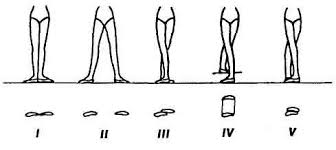  Первая позицияПятки сомкнуты, носки наружу. Ноги расположены на одной линии с равномерным распределением центра тяжести по всей стопе.Вторая позицияШирокая стойка ноги врозь носки наружу. Ноги расположены друг от друга на одной линии на расстоянии одной стопы с равномерным распределением центра тяжести между стопами.Третья позицияПравая приставлена к середине левой стопы (носки наружу).Четвертая позицияСтойка ноги врозь, правая перед левой (на расстоянии одной стопы) носки наружу (выполняется с обеих ног).Пятая позицияСомкнутая стойка правая перед левой, носки наружу (правая пятка сомкнута с носком левой, выполняется с обеих ног).Шестая позицияСомкнутая стойка (пятки и носки сомкнуты). Шестая позиция для детей самая простая. Особо ничего не придумываю. Просто говорю: «Ноги вместе!»При изучении позиций ног обязательны: подтянутый корпус тела, свободно раскрытые и опущенные плечи, предельная натянутость ног, ровное положение стопы на полу; упор на большой палец недопустим. При изучении второй и четвертой позиций важно распределить, центр тяжести корпуса равномерно на обе ноги и следить за ровностью плеч н бедер. Правильное построение позиции является залогом выворотности.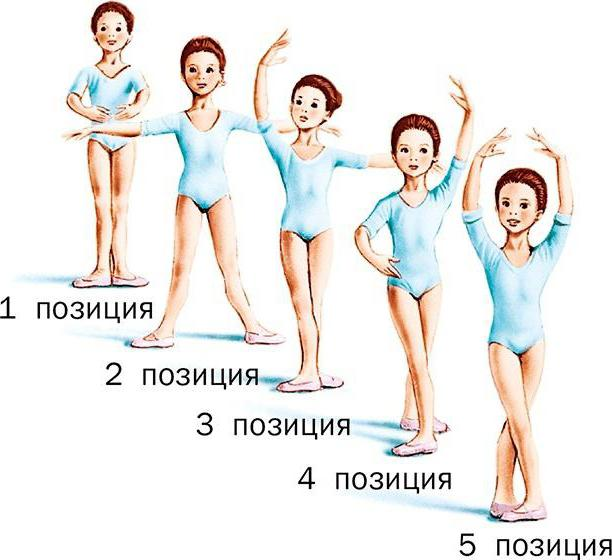 ПОЗИЦИИ РУКПостановка рук – это манера держать их в определенной форме, на определенной высоте в позициях и других положениях. Постановка рук начинается с подготовительного положения, так как из подготовительного положения руки начинают движения в позиции и другие положения. Необходимо, чтобы дети поняли, что постановка рук неотделима от постановки корпуса, спины и головы. Большое значение для правильной постановки рук имеют выправленные лопатки. Добиться спины с выправленными лопатками необходимо как можно скорее, в начале обучения. Такая спина, с правильным ощущением, дает большую свободу рукам в различных позициях и положениях.И в завершении нашего кружка вашему вниманию представляю танцевальную игру: «Мы пойдем…»Игра на ускорение будьте внимательные.https://youtu.be/jAd4pYDM1T8Дорогие ребята благодарю Вас за совместный проведенный урок. С уважением Мария Юрьевна.